Mise en contexteEn annexe de ce document, tu trouveras 4 articles de presse :Le monde : les assistants vocaux d’Apple, Amazon et Google vont (un peu) moins vous écouter, 5 aout 2019Siècle digital : Personne ne le réclamait, ils l’ont quand même inventé : le bot qui crée des faux commentaires de presse, 3 octobre 2019, Vincent GladLe monde : La Xbox One, elle a aussi transmis des conversations d’utilisateurs à des employés, 22 aout 2019Usbek&Rica : Données personnelles : une étude enterre (définitivement) l'anonymat, 27 juillet 2019, Lucile MeunierA la suite de la lecture des 4 articles et sur base de tes connaissances, réponds aux questions suivantes :De quoi traitent les articles ? Quels sont les domaines abordés ?Quelle forme prend l’IA dans l’article? Est-ce toujours la même forme? Est-ce que l’IA est abordée comme un avenir lointain ou quelque chose déjà en place ? Mise en commun :Suite à la lecture du bouquin : … (à compléter). Réponds aux questions suivantes.De quoi traitent les articles ? Quels sont les domaines abordés ?Quelle forme prend l’IA dans le bouquin? Est-ce que l’IA est abordée comme un avenir lointain ou quelque chose déjà en place ? Mise en communDécouverte d’une intelligence artificielle :Tu peux te rendre sur le site : https://fr.akinator.com/ et essayer de jouer avec cette IA.Mise en communCréation du set de donnéesCréation de ta première intelligence artificielle :Tu es un développeur et tu dois créer ta première intelligence artificielle. Ton set de données est constitué des 8 animaux suivants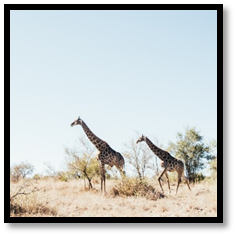 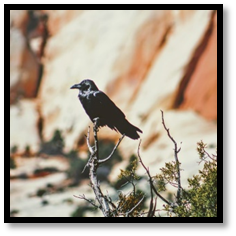 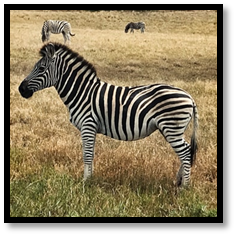 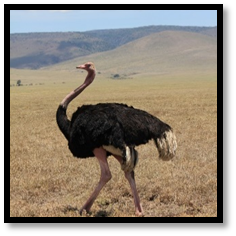 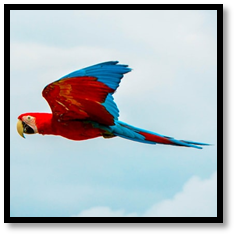 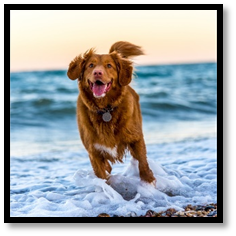 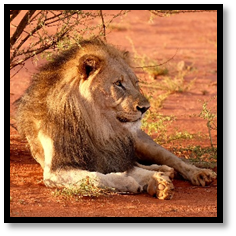 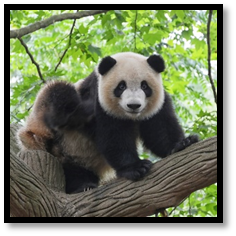 En groupe, remplis une fiche d’identité pour chacun des animaux suivants. Les fiches sont à créer à partir des questions suivantes. L’animal a-t-il des poils ?L’animal a-t-il des vertèbres ?L’animal est-il herbivore ?L’animal a-t-il des poumons ?L’animal a-t-il 4 pattes ? L’animal est-il plus grand que moi ?Mise en communTest de l’IAMaintenant, tu dois tester ton IA. Pour cela, tu vas jouer le rôle de ton IA et aller te confronter à des humains. Les capacités d’une IA sont les suivantes.  L’IA ne s’exprime pas, si ce n’est en posant les questions présentes sur les fiches d’identité, rien de plus. L’IA pose les questions dans un ordre aléatoire. Elle lance le dé à chaque fois qu’elle doit poser une question pour déterminer la question à poser. L’IA ne comprend que les réponses “OUI” et “NON”. L’IA doit toujours fournir une réponse en fin de partie. Mise en communOptimisation de l’IASuite à l’activité précédente que pourrais-tu mettre en place pour améliorer ton IA. Après modification de ton IA, va à nouveau la tester auprès des autres groupes.Questionnaire Sur base de l’activité que tu viens de vivre, réponds à nouveau aux questions suivantes Qu’est-ce qu’une intelligence artificielle ? Une intelligence artificielle, c’est comme …Donnez un exemple d’intelligence artificielleEn quoi une IA est intelligente ?Comment fonctionne-t-elle ?